Účelové určení a podmínky použití neinvestiční dotace  PROGRAM REPRE Dotaci LZE použít pouze na:vybavení hmotným majetkem souvisejícím s plněním Vyhlášení Obsahového zaměření programu REPRE, jehož ocenění je nižší nebo rovno 40 tis. Kč, celkově však nejvýše do výše 25 % z poskytnuté dotace, celkově však souhrnně s písm. b) nejvýše do výše 25 % z poskytnuté dotace,vybavení nehmotným majetkem souvisejícím s plněním Obsahového zaměření programu REPRE, jehož ocenění je nižší nebo rovno 60 tis. Kč, celkově však souhrnně s písm. a) nejvýše do výše 25 % z poskytnuté dotace,cestovné: úhrada nákladů na dopravu osob (sportovců, trenérů a členů realizačního týmu) včetně víz, zvířat a materiálu do místa konání akce i v místě konání akce,další služby: služby trenérů, úhrada nákladů na ubytování, stravování (včetně nákladů na zkvalitnění stravy), regeneraci, zdravotní zabezpečení členů reprezentačního družstva a realizačního týmu v rámci zabezpečení sportovní reprezentace, technický servis a nájemné prostor pro zabezpečení sportovní přípravy reprezentace, úhrada nákladů sportovců a realizačního týmu na standardní úrazové a cestovní pojištění, pojištění odpovědnosti, léčebné náklady v zahraničí, pojištění sportovních potřeb a sportovního materiálu, úhrada povinného poplatku Mezinárodní sportovní federaci nebo Evropské sportovní federaci za členství, účast apod., služby související s podporou antidopingového programu a potřeb k zajištění dopingových testů, pojištění sportovních potřeb a sportovního materiálu, stipendia,ostatní: odměny za sportovní výsledky a poplatky za telekomunikační služby související s Obsahovým zaměřením programu REPRE a další služby bezprostředně spojené se sportovní přípravou reprezentace, jejichž součet nesmí přesáhnout výši 10 % z poskytnuté dotace,Osobní / mzdové náklady je možné čerpat s limitem do 45 tis. Kč na osobu a měsíc, ostatní osobní náklady — DPP a DPČ a taktéž náklady na služby trenérů (OSVČ) se řídí tímto limitem. Z dotace lze hradit i související povinné zákonné odvody zaměstnavatele, které nejsou do výše limitu zahrnuty. Limity stanovené tímto dokumentem představují maximální celkovou měsíční hrubou mzdu zaměstnance na dané pozici při plném pracovním úvazku (100 %), tj. při zkráceném úvazku se limity krátí úměrně dle uvedené výše úvazku, včetně určení hodinové sazby. Daný finanční limit je platný u všech úvazků přesahujících plný pracovní úvazek. Náklady uvedené v tomto bodě může mít spolek vyšší, avšak z případné dotace lze hradit jen uvedený limit. Dále lze hradit i související povinné zákonné odvody zaměstnavatele, které nejsou do výše limitu zahrnuty,daň z přidané hodnoty související s výdaji vynaloženými na plnění Obsahového zaměření programu REPRE, pokud nemá příjemce nárok na odpočet této daně dle zákona č. 235/2004 Sb., o dani z přidané hodnoty, ve znění pozdějších předpisů.Dotaci NELZE použít na:pořízení hmotného nebo nehmotného nad rámec stanovený v písm. a) a b) výše,nákup vybraného vybavení nad rámec stanovených limitů v „Finanční limity na vybavení“.úhradu úroků, penále, srážek a dalších finančních postihů vč. bankovních poplatků,úhradu finančního leasingu osobních automobilů a dalšího hmotného majetku podle zákona o daních z příjmů nebo předpisů upravujících účetnictví. Finančním leasingem se rozumí takový leasing, který z pronajímatele na nájemce převádí v podstatě veškerá rizika a užitky spojené s vlastnictvím aktiva, na konci nájemní doby se převádí vlastnictví aktiva na nájemce nebo nájemce má právo koupit aktivum za cenu, o které se předpokládá, že bude podstatně nižší než reálná hodnota k datu možného využití opce, doba leasingu je sjednána na podstatnou část ekonomické životnosti aktiva nebo jsou naplněny další znaky finančního leasingu, úhradu cestovních náhrad nad rámec stanovený zákonem č. 262/2006 Sb., zákoník práce, ve znění pozdějších předpisů, a nad rámec organizačních povinností, netýká se cestovních nákladů spojených s účastí mezinárodních účastníků dle reglementu mezinárodní sportovní federace,pohoštěníl a dary,podnikatelskou činnost sloužící k vytváření zisku,duplicitní úhradu jakýchkoli stejných nákladů na projekt z různých zdrojů, včetně zdrojů ze státního rozpočtu2 .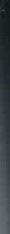 1 Pohoštěním není společné stravování účastníků sportovních akcí, soustředění a výcvikových táborů2 V případě, že výdaj nebo daňový doklad či jeho část, byl již jednou uplatněn v rámci vyúčtování dotace (grantu či příspěvku) nelze jej uplatnit ve vyúčtování jiné dotace (grantu či příspěvku)Finanční limity na vybavení určené pro neinvestiční dotačníProgram REPREVybaveníLimit ceny včetně DPHMobilní telefon5 000, - KčTablet6 000, - KčFotoaparát6 000, - KčDigitální videokamera7 000, - KčMultifunkční zařízení (tiskárna, skener, kopírka)10 000, - KčNotebook14 000, - KčStolní PC sestava (včetně monitoru)20 000,- Kč